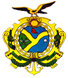 GOVERNO DO ESTADO DO AMAZONASSECRETARIA DE ESTADO DE EDUCAÇÃO E QUALIDADE DO ENSINOCONSELHO ESTADUAL DE EDUCAÇÃORESOLUÇÃO Nº 220/2016-CEE/AMAPROVADA EM 14/12/2016A Presidente Substituta do Conselho Estadual de Educação do Amazonas, no uso de suas atribuições legais; Considerando que as Instituições de Ensino Superior – IES, que integram o Sistema Estadual de Ensino do Amazonas cujo objeto de avaliação é de responsabiliade deste Conselho Estadual de Educação, tendo como foco a globalidade da instituição, dos setores, programas e cursos em cumprimento às normas legais vigentes e;Considerando o teor dos incisos e do parágrafo único do artigo 40 da Resolução 120/2016–CEE/AM, que normatiza a avaliação das Instituições de Ensino Superior – IES, Estaduais e Municipais,RESOLVE:Art. 1º - A avaliação, para fins de credenciamento, recredenciamento, autorização, reconhecimento e renovação de reconhecimento dos cursos de Instituições de Educação Superior - IES, será realizada por Comissão de Especialistas na área do curso a ser avaliado, designada pelo Conselho Estadual de Educação do Amazonas.Art. 2º - A avaliação externa in loco será realizada por uma Comissão de Avaliação constituída por meio de Portaria e formada por 2 (dois) avaliadores especialistas na área do curso a ser avaliado.§ 1º - A Comissão será secretariada e acompanhada por um Assessor Técnico da Câmara de Educação Superior do Conselho Estadual de Educação – CEE/AM;§ 2º - Os resultados da avaliação externa das IES servirão como referência para os processos de seu credenciamento e renovação de credenciamento.Art. 3º -  A avaliação dos cursos das IES terá por objetivo identificar as condições de ensino ofertado, o perfil do corpo docente e a organização pedagógica.Parágrafo Único. A avaliação dos cursos com a finalidade de reconhecimento e de renovação de reconhecimento utilizará os intrumentos e indicadores do Sistema Nacional de Avaliação da Educação Superior - SINAES e as disposições que fixam normas para o credenciamento de instituições de Ensino Superior instituídas pelo Poder Público Estadual e Poder Público Municipal do Estado do Amazonas.Art. 4º - O candidato ao preenchimento de vaga para composição das Comissões Avaliadoras deve atender, comprovadamente, aos seguintes requisitos:I - ser detentor do título de graduação na área do conhecimento do curso a ser avaliado, com titulação de mestre ou doutor;II - possuir, no mínimo, 2 (dois) anos de experiência em docência superior no curso;III - apresentar o Currículo Lattes.Art. 5º - O ônus decorrente da execução do trabalho efetivado pela Comissão no processo de avaliação dos cursos relativo ao transporte, hospedagem e alimentação, quando for o caso, será de responsabilidade da instituição a ser avaliada.Parágrafo Único. Os membros da Comissão Avaliadora receberão pagamento de pró-labore, a título de prestação de serviços, no valor de R$ 3.000,00 (três mil reais), quando se tratar de avaliação de curso ministrados no Interior do Estado e de R$ 2.000,00 (dois mil reais) quando se tratar de avaliação de cursos ministrados na Capital.Art. 6º - O Relatório de Avaliação subsidiará o Parecer Conclusivo a ser emitido pelo Conselheiro Relator da Câmara de Educação Superior deste Conselho.Parágrafo Único. O relatório final da Comissão de Avaliação externa será disponibilizado pelo Conselho Estadual de Educação do Amazonas à Instituição de Ensino Superior após o Parecer Final da Câmara de Educação Superior.Art. 7º - Revogar a Resolução Nº 65/2016–CEE/AM e as demais disposições em contrário a esta Resolução.Art. 8º - Esta Resolução entra em vigor após publicação no Diário Oficial do Estado do Amazonas.SALA DAS SESSÕES PLENÁRIAS DO CONSELHO ESTADUAL DE EDUCAÇÃO, em Manaus, 14 de dezembro de 2016.EDNELZA ALENCAR ARRUDA D’ASSUNÇÃOPresidente SubstitutaPortaria nº 04 de 03/06/2015–GPCEE/AM